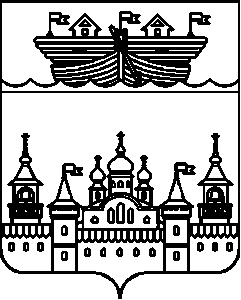 АДМИНИСТРАЦИЯ КАПУСТИХИНСКОГО СЕЛЬСОВЕТА ВОСКРЕСЕНСКОГО МУНИЦИПАЛЬНОГО РАЙОНА НИЖЕГОРОДСКОЙ ОБЛАСТИПОСТАНОВЛЕНИЕ07 сентября 2017 года	№ 67Об обеспечении пожарной безопасности объектов и населенных пунктов на территории администрации Капустихинского сельсовета в осенне-зимний период 2017-2018 годаВо исполнение распоряжения Правительства Нижегородской области от  №1381-р «Об обеспечении пожарной безопасности объектов и населенных пунктов в осенне-зимний период 2017-2018 годов», постановления администрации Воскресенского муниципального района от  №903 «Об обеспечении пожарной безопасности объектов и населенных пунктов Воскресенского муниципального района Нижегородской области в осенне-зимний период 2017-2018 годов» и в целях повышения уровня пожарной безопасности объектов и населенных пунктов администрациии Капустихинского сельсовета в осенне-зимний период 2017-2018 годов администрация Капустихинского сельсовета Воскресенского муниципального района Нижегородской области постановляет:1.Утвердить План противопожарной безопасности объектов и населенных пунктов в осенне-зимний период 2017-2018 годов на территории администрации Капустихинского сельсовета Воскресенского муниципального района. Приложение №1.2.Определить Афоньшину Л.И., главу администрации Капустихинского сельсовета, исполняющую функции в области гражданской обороны, защите от чрезвычайных ситуаций, обеспечения первичных мер пожарной безопасности, ответственной за обеспечение необходимых условий для успешной деятельности подразделений добровольной пожарной охраны администрации Капустихинского сельсовета и исполенения мероприятий установленных Перечнем сезонных пожарно-профилактических операций и осуществялемых в рамках их проведения мероприятий, утвержденных решением сельского Совета Капустихинского сельсовета Воскресенского муниципального района от 31 августа 2017 года №32 «Об утверждении Положения о профилактике пожаров в Капустихинском сельсовете Воскресенского муниципального района Ниженгородской области».3.Определить Волкова А.В., старшего пожарного МПК администрации Капустихинского сельсовета, ответственным за приемку, эксплуатацию, содержание и обеспечение готовности к применению имущества пожарно-технического назначения, находящегося в собственности пожарной охраны администрации Капустихинского сельсовета.4.При необходимости привлекать работников противопожарной службы района, подразделений добровольной пожарной охраны администарции Капустихинского сельсовета для обеспечения работы с населением по вопросам обеспечения первичных мер пожарной безопасности в жилом секторе администрации Капустихинского сельсовета .5.Главе администарции Капустихинского сельсовета, руководителям предприятий независимо от их организационно-правовых форм находящимся на территории администрации Капустихинского сельсовета, ответственным должностным лицам администрации Капустихинского сельсовета, руководителям муниципальных предприятий и учреждений администрации Капустихинского сельсовета в целях реализации первичных мер пожарной безопасности, а также в целях реализации требований пожарной безопасности, направленных на обеспечение тушения пожаров, спасение людей, имущества и проведения аварийно-спасательных работ:5.1.Организовать выполнение первичных мер пожарной безопасности, указанных в статье 63 Федерального закона от 22 июля 2008 года № 123-ФЗ «Технический регламент о требованиях пожарной» и статье 19 Федерального закона от 21 декабря 1994 года № 69-ФЗ «О пожарной безопасности», в том числе в части  выполнения муниципальных целевых программ по вопросам обеспечения пожарной безопасности,социального и экономического стимулирования участия граждан и организаций в добровольной пожарной охране,обеспечения населеных пунктов водоисточниками для целей наружного пожаротушения,обеспечения подъездов к месту пожара,возможности использования водовозной и землеройной техники.связи и оповещения о пожаре ( средствами сотовой связи звуковыми сигналами),организации обучения населения мерам пожарной безопасности и пропаганды в области пожарной безопасности, способствовать распоространениею пожарно-технических знаний;5.2.В срок до 1 ноября 2017 года-совместно с депутатами сельского Совета Капустихинского сельсовета организовать и провести проверки соответствия требованиям пожарной безопасности жилой сектор населенных пунктов и подведомственные учреждения администрации, обратив особое внимание на наличие и приспособленность водоисточников для целей наружного пожаротушения (в том числе возможность их использования в зимнее время года), подъездов, проездов, состояние печного отопления и электрооборудования;-организовать комплекс мероприятий по обеспечению пожарной безопасности отопительных систем в подведомственных учреждениях администрации; -принять меры по выполнению противопожарных мероприятий,указанных в предписаниях государственного пожарного надзора, в том числе на объектах с массовым пребыванием людей, обратив особое внимание на содержание территории, систем оповещения и управления эвакуацией людей при пожаре, сотсояние путей эвакуации, электрооборудование и исправность первичных средств пожаротушения;-провести обучение кочегаров (истопников) по программе пожарно - технического минимума;-проверить планы эвакуаций людей при пожаре, состояние путей эвакуации, электрооборудования, наличие и исправность первичных средств пожаротушения в подведомственных учреждениях администрации,назначение отвественных за своевренную передачу тервожного сигнала в Воскресенскую пожарную часть и МПК администрации;-провести сельские сходы (встречи) с населением по разъяснению мер пожарной безопасности в жилом секторе и организовать распространение памяток (листовок) среди населения, предоставленных пожарной охраной Воскресенского муниципального района на противопожарную тематику;-совместно с МУП ЖКХ «Водоканал» провести проверку исправности пожарных гидрантов, объектов водозаборов (водонапорных башен), обеспечение подъездов к ним, их утеплению, очистке от снега и льда в зимнее время;-организовать работу по активному привлечению добровольных пожарных к участию в профилактике и тушении пожаров и проведении аварийно-спасательных работ.6.При формировании бюджета на 2018 год специалисту администрации Гречух Н.В. предусмотреть расходы на осуществление первичных мер пожарной безопасности населения.7.Специалисту администрации Большаковой Г.В. обнародовать настоящее постановление на информационном стенде администрации Капустихинского сельсовета и в местах массового пребывания населения по всем населенным пунктам администрации, разместить на официальном сайте администрации района.8.Контроль за выполнением настоящего постановления оставляю за собой.9.Настоящее постановление вступает в силу со дня его принятия.Глава администрацииКапустихинского сельсовета							Л.И.АфоньшинаПриложение №1к постановлению администрации Капустихинского сельсоветаВоскресенского муниципального районаНижегородской областиот 07.09.2017 года №67План противопожарной безопастности объектов и населенных пунктов администрации Капустихинского сельсовета на осенне-зимний период 2017-2018 годов■№Наименование мероприятийответственныеСроки исполнения1Организовать и выполнить мероприятия: -по очистке территорий населенных пунктов  от растительности сухостоя и мусора;-по созданию защитных противопожарных полос, предупреждающие распространие огня при природных пожарахГлава администрациидо 25 .09. 20172Выполнить мероприятия: -по утеплению здания и помещения  пожарного депо муниципальной пожарной команды администарции;-по приведению техники в исправное состояние;-по обеспечению ГСМ и огнетушающими веществами;-по закреплению обученных мотористов отвественными за пожарной мотопомпой и определить порядок доставки ее до места пожараГлава администрацииСтарший пожарный МПК администарцииРаботники добровольной пожарной охраны администрациидо 01.10. 20173Провести профилактические мероприятия и сельские сходы  в жилом секторе по населенным пунктам с разъяснением правил пожарной безопасности в зимний период, с выдачей предписаний по противопожарной безопасностиГлава администрации, депутаты,работники МПК,испекторы ПЧдо 01.10.20174Провести проверку жилищных условий неблагополучных семей, одиноко проживающих граждан, лиц злоупотребляющих алкоголем.Глава администрации, участковый ОВД района, депутаты, работники МПКдо 01.10.20175Организовать проверку средств экстренного оповещения населения при угрозе  возникнеовения  и распростсранения пожара в населенном пуктеГлава администарцииДепутаты сельсовета Руководители подведомтсвененых учреждений работники добровольной пожарной охраны администарциидо 01.11.20176Осуществлять, мероприятия по противопожарной пропаганде и обучению населения, первичным мерам пожарной безопасности, в соответствии с действующем законодательством: -информировать население о мерах пожарной безопасности, о прошедших пожарах, причинах и условиях, способствующих их возникновению -продолжить распространения памяток среди населения, -провести осмотр соблюдения правил пожарной безопасности одинокопроживающих, инвалидов и социальнонеблагополучных граждан.Глава администрации, работники МПКРаботники добровольно-пожарной охраны администрацииВесь осенне-зимний период период 2017-2018г.г.7Провести проверку технического состояния противопожарного водоснабжения.Глава администрации, работники МПК, Водоканалдо 01.10.20178Проверка котельных подведомстенных учреждений к началу отопительного сезонаГлава администрацииРуководители подведомтсвенных учрежденийдо 30.09.20179Совместно с ГУКЦСОН района оказать материальную помощь в ремонте печей и электропроводки одиноким малообеспеченным гражданамГлава администрации, специалисты администрации,ГУКЦСОНдо 01.11.201710Установление особого противопожарного режима в случае повышения пожарной опасности.Глава администрациипо необходимости